ПЛАН ДЕТАЉНЕ РЕГУЛАЦИЈЕ „ЛИПОВАЦ 2“ У КРУШЕВЦУ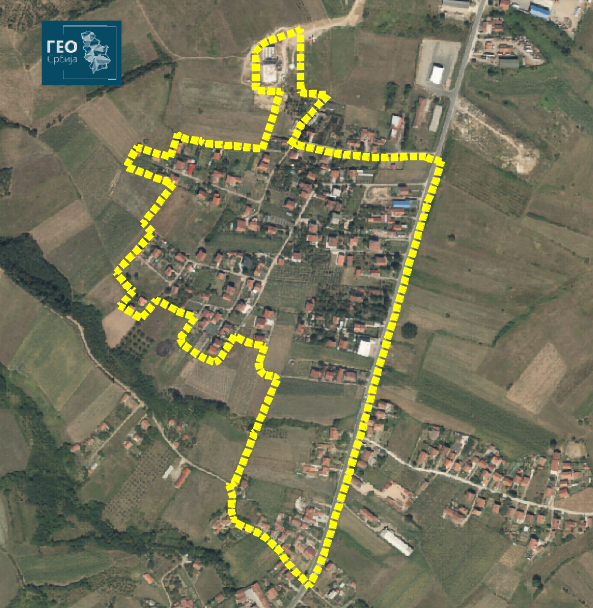 